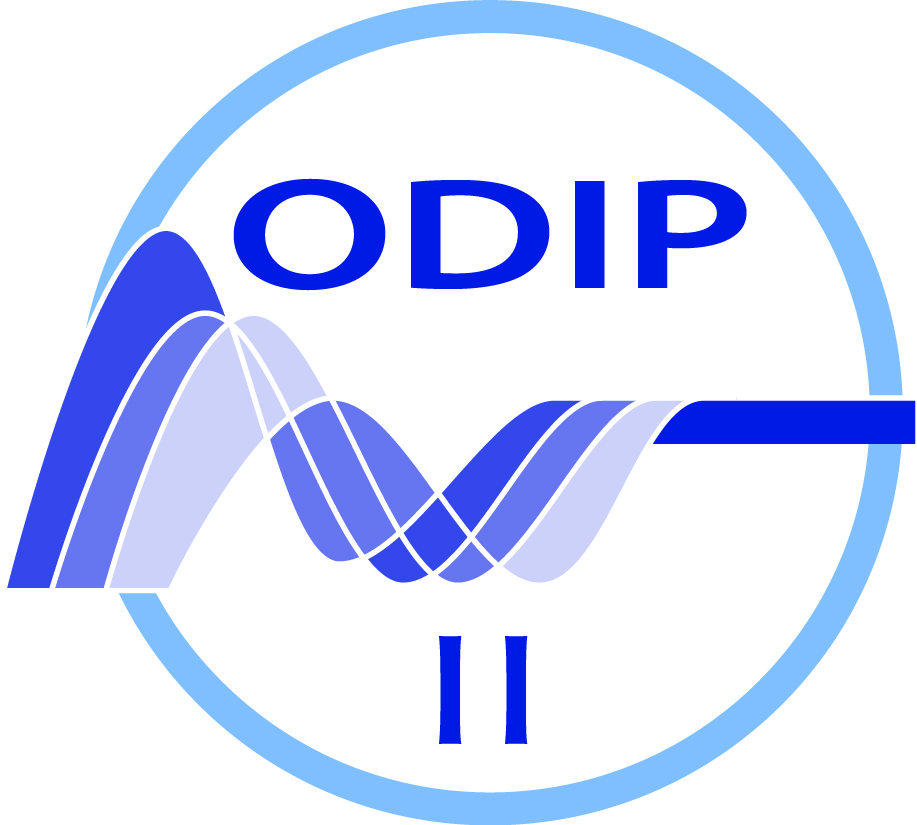 ODIP II workshop02 May – 05 May 2016This is the second workshop in the series of four planned for the ODIP II project. The aims of the 2nd ODIP II workshop are 1) assessing the progress that has been made with the development of the existing prototype development tasks including expanding these activities to include additional marine data infrastructures and/or to marine domains; and 2) formulation of additional prototype development tasks as described in the Description of Action (DoA) for the project.The format of the workshop remains largely the same as that adopted for previous meetings with a mix of plenary, discussion and breakout sessions. The workshop agenda includes a dedicated session for each of the existing prototype development tasks plus additional sessions to introduce some of the new themes and partners added for the ODIP II project.The three cross-cutting topics that were addressed during the previous ODIP project workshops continue to be relevant for the ODIP II project and will therefore also be included in the workshop programme. These sessions will provide an update on recent developments in these areas and potentially help to identify additional development and collaboration opportunities for the ODIP II project.  Workshop Sessions ProgrammeMonday,  02 May 2016Session 1
8:45 – 9:00	Registration9:00 – 9:10	Welcome				Ben Domenico (UNIDATA)9:10 – 9:20	Workshop introduction and logistics	Helen Glaves (ODIP project coordinator)9:20 – 9:35	Introductions 
(Name, Country, institution, main responsibility, expectations for this workshop: 30 seconds max.)10:20 –  10:45		BreakSession 212:15 -13:15	LunchSession 313:15 – 13:30 		Ocean Networks Canada	Reyna Jenkins (ONC)15:00 – 15:30	BreakSession 4Tuesday, 03 May 2016Session 510:45 – 11:15		Break12:30 – 13:30		LunchSession 615:00 – 15:30		Break Session 7Wednesday, 04 May 2016Session 810:30 – 11:00			Break12:30 – 13:30			LunchSession 915:15 – 15:45			BreakSession 10Thursday, 05 May 2016Session 1110:20 – 10:50		Break12:00 – 14:00			Lunch14:00 – 16:30	ODIP Steering committee meeting (members only)SessionTitleLeader1IntroductionHelen Glaves2ODIP Prototype 1Dick Schaap3ODIP Prototype 2Anne Che-Bohnenstengel4ODIP Prototype 3Simon Jirka5Management of marine biology dataTBC6New prototype development activities Dick Schaap7Data publication, citation and persistent identifiersThomas Loubrieu8Model workflows and big dataAdam Leadbetter9Vocabularies/Persistent identifiersRob Thomas10Workshop wrap-upHelen Glaves